BIOLOGY 2022-23									January 16, 2023Today’s Agenda (Day 88)HOUSEKEEPING ITEMSHomework Check: SCIENCE FAIR: Literature Review and Reverence Page Ch 11 Reading Guide QuestionsClass Activity: Day 8: Science Fair *Finalize Experimental Design – identify variables (controls, independent, dependent), outline materials needed and procedures (step-by-step); OR Sketch of Prototype Design --include materials needed and timeline of how prototype will be constructed*Prepare to have materials ready to begin experimental study/prototype construction for MONDAY!*Discuss SF with teacher – finalize details for start of experimentDay 1: Chapter 12 PPT ReviewSection 12.1 – DNA: The Genetic MaterialSection 12.2 – Replication of DNASection 12.3 – DNA, RNA, and ProteinSection 12.4 – Gene Regulation and ProteinHOMEWORK:READ: Chapter 12 – Molecular Genetics COMPLETE: Chapter 12 Vocabulary and Reading Guide QuestionsSTUDY: Chapter 12 Vocabulary Quiz and TestCHAPTER 12 VOCABULARYREMINDERS:QUIZ: Ch 12 Vocabulary   Jan. 19TEST: Ch 12 Tuesday, Jan. 24BIOLOGY 2022-23									READING GUIDEChapter 12 Molecular Genetics Reading GuideDIRECTIONS: Refer to your textbook to respond to the following questions.Describe Frederick Griffith’s experiment shown below.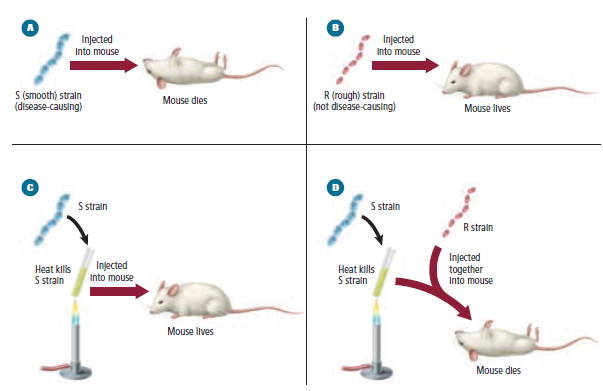 How did Oswald Avery identify the molecule that transformed the R strain of bacteria into the S strain?Describe how Hershey and Chase definitively proved DNA was the transforming factor.List the three parts of a DNA nucleotide.Label the parts of the nucleotide below.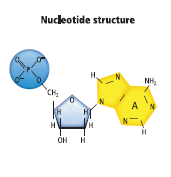 Name and draw DNA’s two purines.Name and draw DNA’s two pyrimidines.What is the most obvious difference between your drawings in number 6 and 7 above?List three important features of Watson and Crick’s proposed DNA molecule.Draw a DNA double helix and label the sugar, phosphate, and nitrogen bases.Describe the orientation (direction) of the two strands in a DNA molecule.How do nucleosomes form?What is semiconservative replication?  What are the three main stages of this type of replication?Describe the 3 main events during the unwinding stage of replication.What is the role of DNA polymerase in replication?Explain why DNA replication is more complex in eukaryotes than bacteria. Describe the function of each of the following in protein synthesis: rRNA, mRNA, and tRNAWhat happens during transcription?Why is mRNA so much shorter than the DNA it is made from?Differentiate between codons and anticodons.What happens during translation?Why has Beadle and Tatum’s “one gene, one enzyme” hypothesis been modified since they presented it in the 1940s.What are the three parts of an operon?Describe AND give an example of three types of DNA mutations.Why do you think most mutations in eukaryotes are recessive?CodonDNA polymeraseDouble helixGene regulationIntronExonMessenger RNAMutagenMutationNucleosomeOkazaki fragmentOperonRibosomal RNARNARNA polymeraseSemiconservative replicationTranscriptionTransfer RNAtranslation